Česká stopa v aktuální nominaci na Nobelovu cenu míruPRAHA, 10. ÚNORA 2022 – Rozvíjet moderní vzdělávání na českých školách, pomáhat učitelům tvořit praktickou výuku a děti podněcovat k podnikavému myšlení. To jsou základní vize nevládní organizace JA Czech, která letos slaví 30 let od svého založení. Největší dar přišel hned zkraje roku – její mateřská organizace Junior Achievement (JA Worldwide) byla vybrána mezi nominanty na Nobelovu cenu za mír. Nominace mohou být přijímány pouze od hlav států a určitých volených představitelů, univerzitních profesorů ve vybraných oborech, dosavadních laureátů Nobelovy ceny a několika dalších významných osobností. Letošní výběr se uzavřel na konci ledna. „Příčinami mnoha válek, násilí a politické nestability jsou nezaměstnanost a chudoba. Pokud podpoříme rozvoj mladých lidí na celém světě v ekonomických dovednostech, které zlepšují jejich pozice na trhu práce, dáme jim prostředky, jak budovat prosperující společnost. Nominace na cenu míru je ohromná pocta a ocenění tvrdé práce všech 340 kanceláří Junior Achievement ve 115 zemích světa. Věřím, že právě globální dosah organizace a kvalita programů dodávaných do škol, kdy každý jednotlivec může zlepšit život celé komunity, Nobelovu komisi přesvědčily,“ uvedl Martin Smrž, ředitel české kanceláře JA Czech. Na rozdíl od ostatních Nobelových cen, které jsou udělovány ve Švédsku, je Nobelova cena za mír v gesci Nobelovy komise v Norsku. Mezi nositeli ceny převažují konkrétní osobnosti spíš než celé organizace. Z nich byly v minulosti oceněny například Lékaři bez hranic v roce 1999 nebo UNICEF v roce 1965, po několikaleté nominaci. „Nominace je teprve začátek, výzva k další práci a posilování ekonomického vzdělávání mládeže napříč všemi kontinenty. V každé zemi jsou mladí podnikatelé hybnou silou inovací a hospodářského růstu. Odbourávají monopoly, vytvářejí nové požadavky a nachází řešení starých problémů pomocí moderních technologií. Tím podporují konkurenceschopnější ekonomiky a zároveň se rychle přizpůsobují stále globalizovanějším společnostem. Mladí lidé s podnikatelskými dovednostmi jsou schopni lépe zvládat výzvy dnešního proměnlivého trhu práce a pro státní i soukromý sektor představují žádaný zdroj nápadů pro řešení současných a budoucích rozvojových výzev,“ poukázal Martin Smrž. Českou pobočku světově nejstarší vzdělávací organizace Junior Achievement založil v roce 1992 podnikatel Tomáš Baťa a i dnes JA Czech čerpá z podpory jeho „pokračovatele“ pravnuka Thomase Archera Bati. Za uplynulých 30 let absolvovalo programy nevládní organizace přes 425 tisíc mladých Čechů od mateřských škol po vysokoškoláky. V současnosti je využívá desetina základních a 35 procent středních škol. „Čím více podnikavých zaměstnanců a mladých podnikatelů stát má, tím lépe. A naší snahou je toto prostřednictvím vzdělávacích programů na školách zajistit. Podle doktríny organizace by měly už základní školy u žáků podněcovat kreativitu, zvídavost a sebevědomí stejně jako jejich touhu převádět myšlenky do činů a řešit problémy. Žáci by měli mít příležitost převzít iniciativu a odpovědnost, být schopni pracovat samostatně, ale i s ostatními. Na středních školách by si pak měli dále posilovat znalosti a postoje, které podporují podnikání a inovativní myšlení. Tyto principy bychom rádi pomocí vzdělávacích programů rozšířili v nejbližších letech do 40 procent základních a 60 procent středních škol,“ popsal misi JA Czech její ředitel Martin Smrž.Dlouhodobě s organizací spolupracují stovky učitelů, v loňském roce přes 2500. V programech získají návodné postupy k novým metodikám výuky, podporu organizace i mentorů z praxe a mají možnost absolvovat různá školení. „Pomáháme učitelům předávat studentům strukturované informace a naplňovat vytyčené cíle. Nejznámější aktivitou je celoroční program JA Studentská firma pro střední školy. V letošním ročníku v něm od září vzniklo 250 nových studentských firem. Studenti se v praxi učí generovat nápady, které přinášejí hodnotu pro vybranou cílovou skupinu, a realizovat je. Zdokonalí se v podnikavosti a finanční gramotnosti. Nyní program běží na 16 procentech českých středních škol, naším střednědobým cílem je alespoň polovina,“ dodal Martin Smrž.KONTAKT PRO MÉDIA:Mgr. Eliška Crkovská_mediální konzultant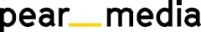 +420 605 218 549, eliska@pearmedia.czJA CZECH, www.jaczech.orgJA Czech je obecně prospěšná vzdělávací organizace založená Tomášem Baťou, která již od roku 1992 realizuje na českých školách ucelenou koncepci nadstandardního vzdělávání. Formuje podnikatelské myšlení a finanční gramotnost mladých lidí, propojuje je s lidmi z praxe a pomáhá nastartovat jejich úspěšnou profesní kariéru. Ve spolupráci se školami vytváří příznivé a motivující prostředí pro rozvoj osobních dovedností v rámci podnikatelského vzdělávání studentů i učitelů. Stěžejního projektu JA Studentská firma, se závěrečným veletrhem JA STUDENTSKÁ FIRMA ROKU, se každoročně účastní tisíce středoškoláků.JUNIOR ACHIEVEMENT, www.juniorachievement.org Junior Achievement je nejstarší vzdělávací organizace na světě s rokem vzniku 1919. Působí ve více než 120 zemích světa. Zároveň byla švýcarskou institucí NGO Advisor vyhlášena jako sedmá nejvlivnější nevládní organizace světa. Do programů JA se každoročně zapojí 11 milionů dětí a studentů ve věku šest až 22 let. 